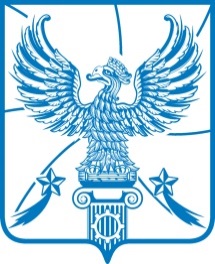 АДМИНИСТРАЦИЯМУНИЦИПАЛЬНОГО ОБРАЗОВАНИЯГОРОДСКОЙ ОКРУГ ЛЮБЕРЦЫ
МОСКОВСКОЙ ОБЛАСТИПОСТАНОВЛЕНИЕ       От                                                                                                                          №             -ПАОб утверждении перечня услуг по присоединению объектов дорожного сервиса к автомобильным дорогам общего пользования местного значения городского округа Люберцы Московской области, тарифов на их оказание и порядка расчета стоимостиВ соответствии с Федеральным законом от 06.10.2003 № 131-ФЗ                  «Об общих принципах организации местного самоуправления в Российской Федерации», Федеральным законом от 08.11.2007 № 257-ФЗ                               «Об автомобильных дорогах и о дорожной деятельности в Российской Федерации и о внесении изменений в отдельные законодательные акты Российской Федерации», Постановлением Правительства РФ от 29.10.2009         № 860 (ред. от 27.08.2015) "О требованиях к обеспеченности автомобильных дорог общего пользования объектами дорожного сервиса, размещаемыми            в границах полос отвода", Уставом городского округа Люберцы Московской области, Распоряжением Главы городского округа Люберцы Московской области от 21.06.2017 № 1-РГ «О наделении полномочиями Первого заместителя Главы администрации», постановляю:Утвердить:Перечень услуг по присоединению объектов дорожного сервиса к автомобильным дорогам общего пользования местного значения городского округа Люберцы Московской области (прилагается).Тарифы на услуги по присоединению объектов дорожного сервиса к автомобильным дорогам общего пользования местного значения городского округа Люберцы Московской области (прилагаются).Порядок расчета стоимости услуг по присоединению объектов дорожного сервиса к автомобильным дорогам общего пользования местного значения городского округа Люберцы Московской области (прилагается).2. Опубликовать настоящее Постановление в средствах массовой информации и разместить на официальном сайте администрации в сети «Интернет».3. Контроль за исполнением настоящего Постановления возложить на заместителя Главы администрации  Грошевика Р.Т.Первый заместительГлавы администрации                                                	                 И.Г. НазарьеваЛИСТ СОГЛАСОВАНИЯк проекту Постановления администрации городского округа Люберцы «Об утверждении перечня услуг по присоединению объектов дорожного сервиса к автомобильным дорогам общего пользования местного значения городского округа Люберцы Московской области, тарифов на их оказание и порядка расчета стоимости» Проект представил:Начальник управления дорожного хозяйстваи развития дорожной инфраструктуры                             В.С. Подлозный _________________2020 г.Проект согласовали:Заместитель Главы администрации_________________2020 г.				                 Р.Т. ГрошевикЗаместитель Главы администрации_________________2020 г.					        В.В. ЕзерскийЗаместитель Главы администрации_________________2020 г.					  Н.А. ЗабабуркинаЗаместитель Главы администрации_________________2020 г.					  М.В. КриворучкоНачальник управления экономики 				      Е.Н. Гундарева_________________2020 г.Начальник правового управления                                           О.И. Анохин_________________2020 г.Исполнитель: С.С. Блинова8(495)503-30-45Утверждён Постановлением администрации городского округа Люберцыот «____» ________ г. № ____Перечень услуг по присоединению объектов дорожного сервиса к автомобильным дорогам общего пользования местного значения городского округа Люберцы Московской областиСогласование размещения объектов дорожного сервиса, примыканий объектов дорожного сервиса к автомобильным дорогам общего пользования местного значения городского округа Люберцы Московской области и инженерных коммуникаций, проходящих через придорожные полосы и полосы отвода автомобильных дорог, к объекту дорожного сервиса, в пределах полосы отвода и придорожных полос автомобильных дорог.Разработка технических условий размещения объектов дорожного сервиса, примыканий объектов дорожного сервиса к автомобильным дорогам и инженерных коммуникаций, проходящих через придорожные полосы и полосы отвода автомобильных дорог, к объекту дорожного сервиса, в пределах полосы отвода и придорожных полос автомобильных дорог.Согласование проектной документации по размещению объектов дорожного сервиса, примыканий объектов дорожного сервиса к автомобильным дорогам и инженерных коммуникаций, проходящих через придорожные полосы и полосы отвода автомобильных дорог, к объекту дорожного сервиса, в пределах полосы отвода и придорожных полос автомобильных дорог.Утверждён Постановлением администрации городского округа Люберцыот «____» ________ г. № ____Тарифы на услуги по присоединению по присоединению объектов дорожного сервиса к автомобильным дорогам общего пользования местного значения городского округа Люберцы Московской областиУтверждён Постановлением администрации городского округа Люберцыот «____» ________ г. № ____Порядок расчета стоимости услуг по присоединению объектов дорожного сервиса к автомобильным дорогам общего пользования местного значения городского округа Люберцы Московской областиСтоимость услуг по присоединению объектов дорожного сервиса к автомобильным дорогам общего пользования местного значения городского округа Люберцы Московской области (далее - автомобильная дорога) производится на основании тарифов, рассчитанных с учетом категории автомобильной дороги. Тарифы на услуги по присоединению объектов дорожного сервиса к автомобильным дорогам III и IV категории применены исходя из тарифов, установленных Постановлением Правительства РФ от 29.10.2009         № 860 (ред. от 27.08.2015) "О требованиях к обеспеченности автомобильных дорог общего пользования объектами дорожного сервиса, размещаемыми в границах полос отвода".Тариф на услуги по присоединению объектов дорожного сервиса к автомобильной дороге V категории (Т5) определен исходя из тарифа, установленного на услуги по присоединению объектов дорожного сервиса к автомобильной дороге IV категории, и коэффициента снижения тарифов на услуги по присоединению объектов дорожного сервиса к автомобильной дороге IV категории к тарифу на услуги по присоединению объектов дорожного сервиса к автомобильной дороге III категории.T5 = T4 х (T4 /T3)где:Т4 - тариф на услуги по присоединению объектов дорожного сервиса к автомобильной дороге IV категории;Т3 - тариф на услуги по присоединению объектов дорожного сервиса к автомобильной дороге III категории. Стоимость услуг по присоединению объекта дорожного сервиса к автомобильной дороге (Су) рассчитывается по следующей формуле:Су = (Ту х Кп) х (1 + Нндс / 100),где:Ту - тариф на услуги по присоединению объекта дорожного сервиса к автомобильной дороге;Кп - поправочный коэффициент «Площадь объекта дорожного сервиса»;Нндс - ставка налога на добавленную стоимость;Значения поправочного коэффициента «Площадь объекта дорожного сервиса» (Кп) устанавливаются в зависимости от площади объекта дорожного сервиса, присоединяемого к автомобильной дороге.Поправочный коэффициент «Площадь объекта дорожного сервиса» (Кп) по объектам с площадью до 100 кв. м включительно принимается за единицу, далее в зависимости от площади объектов дорожного сервиса.ЗНАЧЕНИЯ ПОПРАВОЧНОГО КОЭФФИЦИЕНТА «ПЛОЩАДЬ ОБЪЕКТА ДОРОЖНОГО СЕРВИСА» Плата за оказание услуг по присоединению объектов дорожного сервиса к автомобильным дорогам взимается в соответствии с условиями и сроками, установленными в договоре о присоединении объекта дорожного сервиса к автомобильной дороге.Средства, полученные от взимания платы за услуги по присоединению объектов дорожного сервиса к автомобильным дорогам, зачисляются в доход бюджета городского округа Люберцы Московской области.№п/пВиды объектов дорожного сервисаТариф на услуги по участкам автомобильных дорог в соответствии с категорией дороги в рублях (без НДС)Тариф на услуги по участкам автомобильных дорог в соответствии с категорией дороги в рублях (без НДС)Тариф на услуги по участкам автомобильных дорог в соответствии с категорией дороги в рублях (без НДС)№п/пВиды объектов дорожного сервисаVIVIII123451Объекты мелкорозничной торговли2889433365002Пункты общественного питания3210481572233Станции технического обслуживания2247337150564Автозаправочные станции963014445216685Моечные пункты1926288943346Шиномонтаж1605240836117Автостоянки2568385257788Кемпинги60999149137239Мотели642096301444510Гостиницы7704115561733411Комплексы дорожного сервиса16050240753611312Грузовые терминалы, грузовые автостанции13482202233033513Комплексы отдыха (площадки отдыха, пункты общественного питания)10914163712455714Торговые комплексы13482202233033515Торгово-развлекательные комплексы205433081546224Площадь объекта дорожного сервисаПоправочные коэффициенты «Площадь объекта дорожного сервиса»До 100 кв. м1От 101 до 1000 кв. м1,5От 1001 кв. м2,0